"Народное слово":Н.43 от 29.10.20. " Выставка одного дня"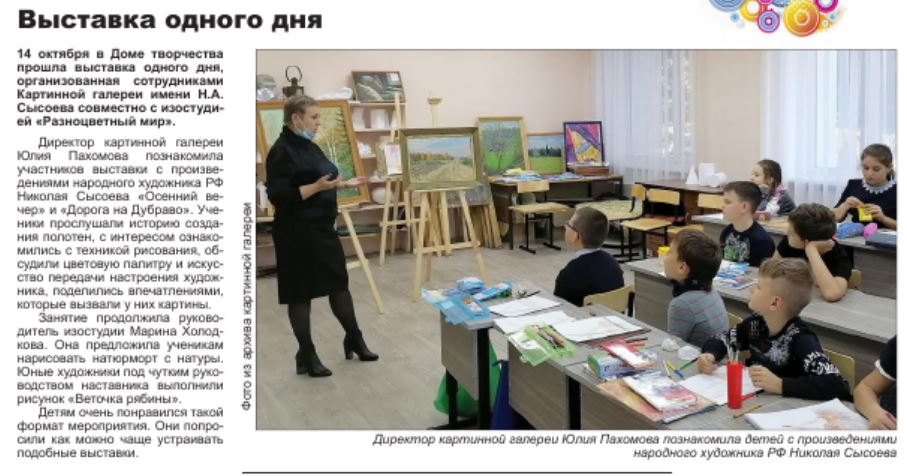 51 от 24.12.20. "Художник никогда не умирает, в своих картинах он живет";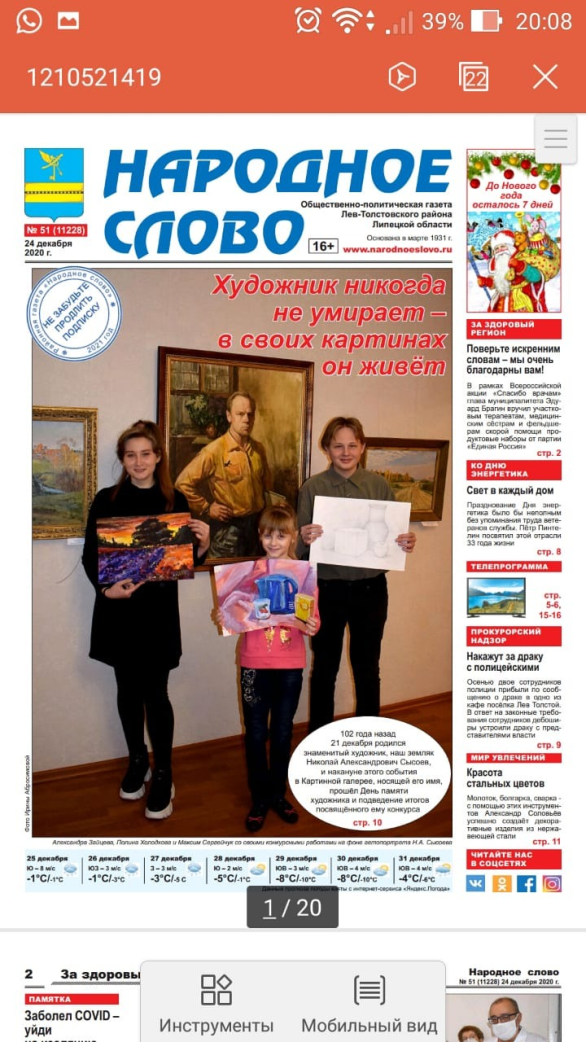 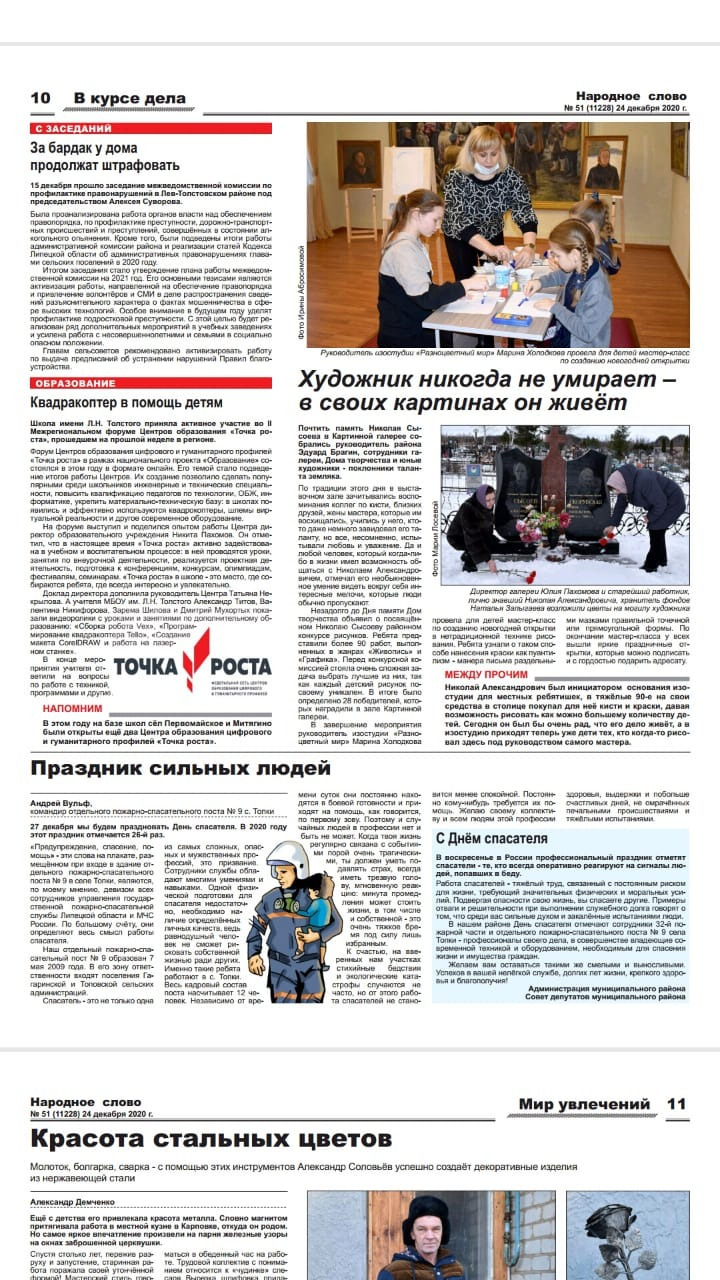 Публикация рисунка Холодкова Глеба в областной газете, статья "Здравия желаем( о победе учащегося д/о "Разноцветный мир"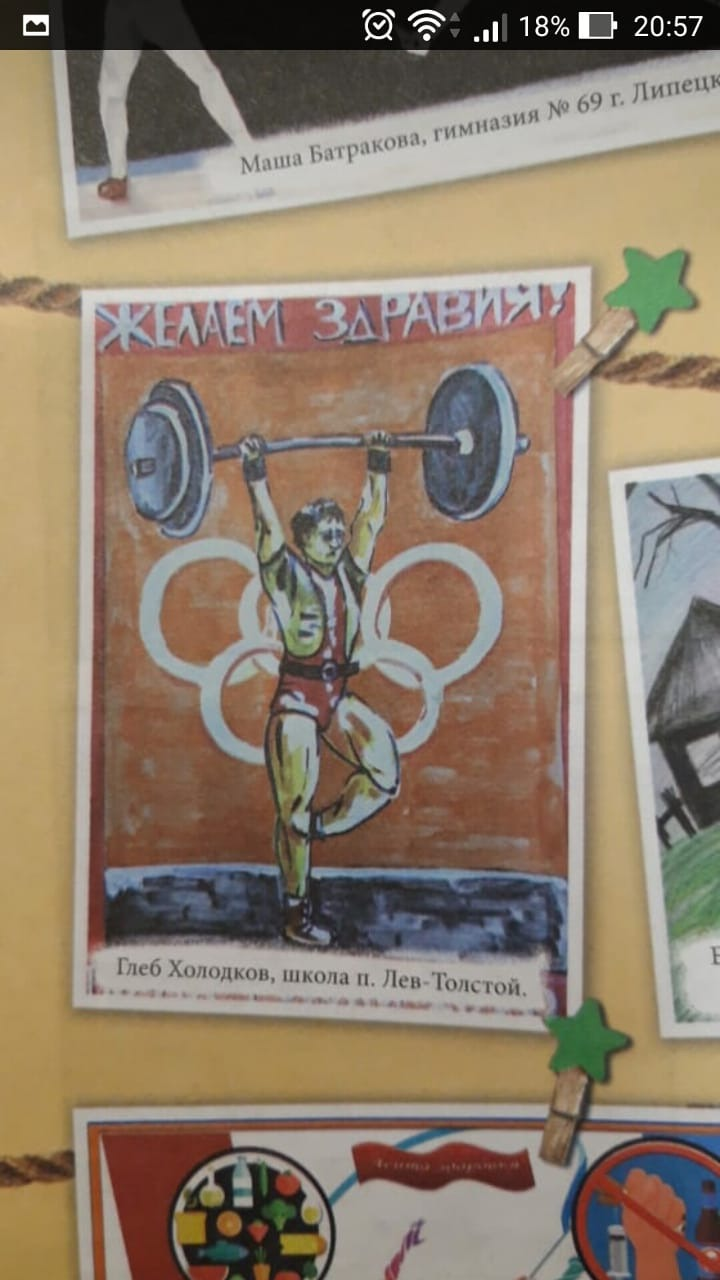 